_Rückmeldung bitte biszum 29. August 2018 an:Naturpark SchönbuchFax: 07071 602 6602 oderper Mail: info@naturpark-schoenbuch.deSeminar Insektenweide im Kloster und Schloss Bebenhausenam Mittwoch, 12. September 2018, 10:00 Uhr  Ich nehme am Seminar mit ___ Personen teil.  Ich kann leider nicht teilnehmen.Name, Vorname: 	_________________________________________________Telefon, E-Mail, …:	_________________________________________________Organisation:           ___________________________________________________________________________________________________________________Datum                                                 Unterschrift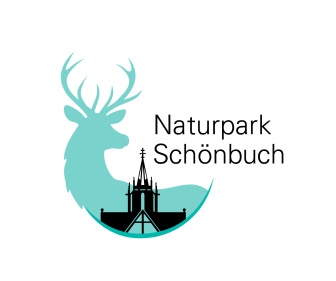 Naturpark Schönbuch Verwaltung, 
Im Schloß, 72074 Tübingen-BebenhausenNaturpark Schönbuch Verwaltung, 
Im Schloß, 72074 Tübingen-BebenhausenNaturpark Schönbuch Verwaltung, 
Im Schloß, 72074 Tübingen-BebenhausenNaturpark Schönbuch Verwaltung, 
Im Schloß, 72074 Tübingen-BebenhausenAnmeldung Seminar Insektenweide